STF	«STF456»Title: 	«eCall  Migration»Author: 	Bob WilliamsSubject:	CEN TC278 WG15Place:	BrusselsDate: 	16/17 September 2013Travel Order: STF/2013/Experts travelling to meetings other than those of ETSI TBs must produce an executive report of their attendance. The report should provide the necessary information to assess the benefit for the STF from the attendance. In particular, the report should mention the scope of the meeting/conference/event, the outstanding participants (persons, Companies, Organizations), the contacts realized, the interventions of the expert, the copy of presentations/documents submitted and, if possible, testimonials of the perception of the audience.If required for the EC/EFTA contract, the original signed attendance sheets for the documentation of the in-kind contribution must be posted to the following address:ETSISTFLINK650, Route des LuciolesF-06921 Sophia AntipolisFrancePlease send this report to mailto:stflink@etsi.org as soon as possible after the conclusion of your mission and before submitting the travel reimbursement request.The approval of the Mission Travel Report by the STF Manager is required to authorize the reimbursement of the travel cost.This is an example of “bullet points” structure.Scope of the eventThis meeting was a scheduled CEN TC278 WG15 eSafety, Working Group,meeting  Brussels, 16-17th September 2013. CEN TC278 WG15 is the working group responsible for application level standards for eCall.Our objective in attending was to brief our CEN Colleagues on the progress of STF456, and to advise them of likely impacts on their Standards.Participants In-kind contributionAs we were unable to circulate the current draft technical report (in comment resolution process in ETSI MSG), and could only verbally report progress of the STF and respond to questions, we did not feel it appropriate to collect in-kind signatures.  Outstanding presentationsThere was inadequate time to make a full current situation presentation because the revisions process of the principal CEN eCall Standards deliverables, undertaken at the meeting, took up the whole of the meeting and an additional meeting has had to be scheduled to complete that work. We were however given a short slot for a brief update. BW and DW advised verbally (and it is recorded in the minutes of CEN TC278 WG15 “that the work (of STF456) was progressing, and there had been significant evolution since the MSG approved interim draft in the summer. They did not therefore offer to circulate the current approved draft, but a new interim draft was due to be submitted to MSG for approval, within a few weeks, and BW/DW undertook to circulate this draft at the earliest opportunity to provide adequate time for WG15 members to comment. As no formal presentation was made, no participation signatures were obtained.”Presentations/interventions from the STFNo formal presentation was made, only a verbal report and a promise to circulate the interim working draft after the ETSI MSG CR process is completed.Stakeholders reaction/commentsThe short briefing was appreciated by the meeting participants, who again requested to have the draft TR circulated to them while they were still in a position to influence its final content, and not as a post completion fait-accomplit. Knowledge acquired / guidance received for the STF workThis was a mid-project summary of progress, and will be followed by circulation of the current working draft after it has passed through ETSI MSG comment resolution.STF results dissemination / recognitionI, and STF leader, David Williams, were welcomed as representatives of the STF, see also comments in 6.Impact of the participation on the STFThis was an intermediate to summarise progress of the STF, advise that the interim draft will be circulated before the end of the year and that review and contribution to that draft will be appreciated.ConclusionBrief as it was, the outreach was successful in liaison to WG15, in briefing it as to the progress of the STF, and in obtaining promises to review and contribute.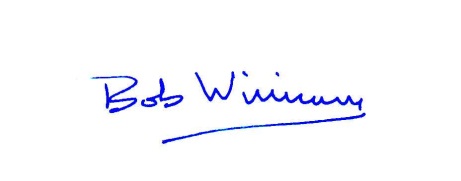 Bob Williams